Volunteer Application Form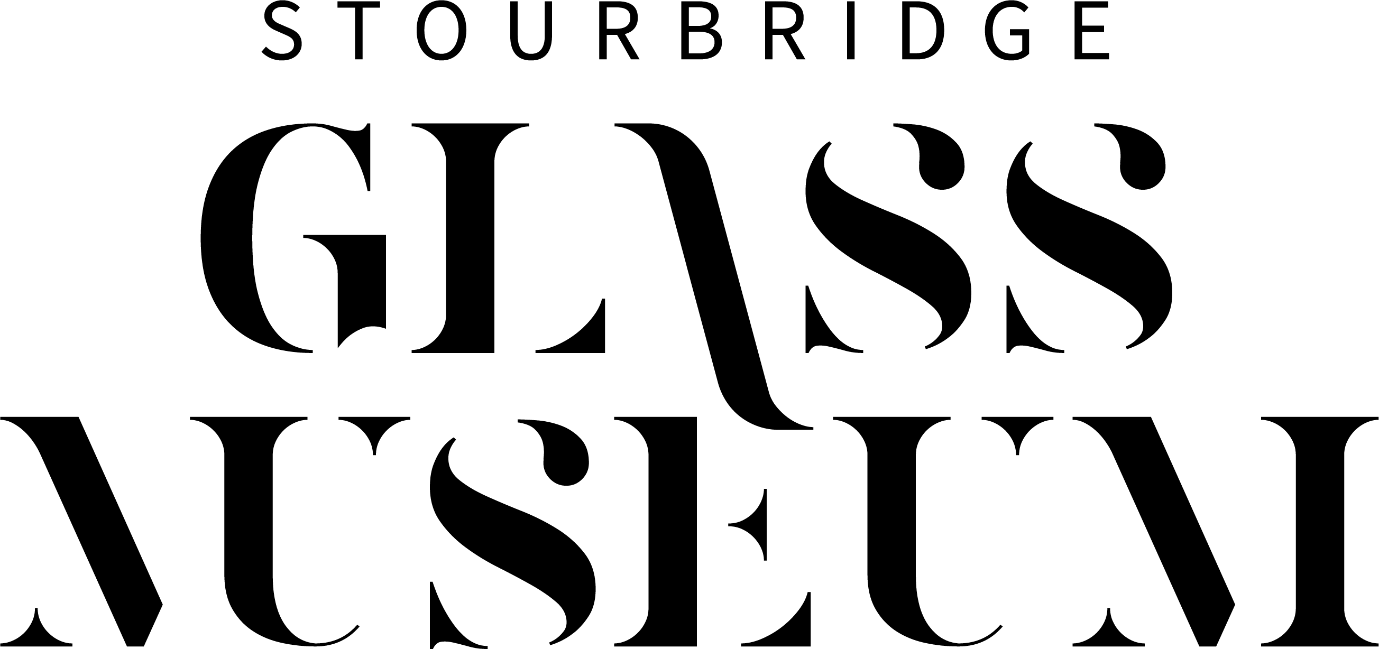 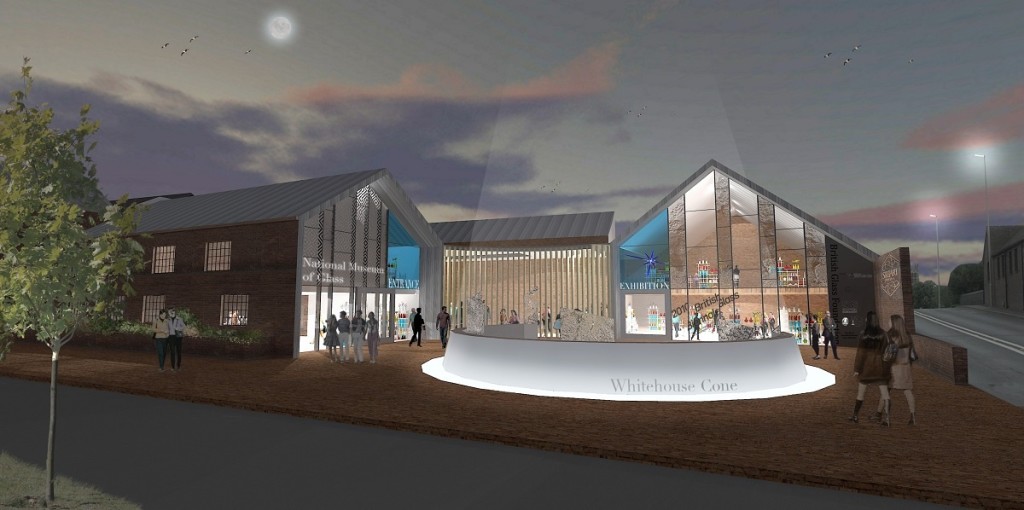 Thank you for your interest in volunteering for Stourbridge Glass MuseumWe need you to tell us about yourself so we can see how you would fit within our organisation and help us find the right role for you.
All the information you give us will be held securely on the Volunteer database and is strictly confidential. There is a full statement about volunteer data collection and a declaration for you to sign at the end of this form.Please complete all parts of the form.Please return this form to: dowen@stourbridgeglassmuseum.org.ukAlternatively post to Volunteer Coordinator, Stourbridge Glass Museum,High Street,Wordsley,StourbridgeDY8 4FBPersonal Details:Personal Details:Personal Details:Personal Details:Personal Details:Personal Details:Personal Details:Personal Details:Personal Details:Personal Details:Personal Details:Personal Details:Personal Details:Personal Details:Personal Details:Personal Details:Personal Details:Personal Details:Personal Details:Personal Details:Personal Details:Title:Title:Title:Title:Home Tel:Home Tel:Home Tel:Home Tel:Home Tel:Surname:Surname:Surname:Surname:Work/Daytime Tel:Work/Daytime Tel:Work/Daytime Tel:Work/Daytime Tel:Work/Daytime Tel:First name(s): in fullFirst name(s): in fullFirst name(s): in fullFirst name(s): in fullMobile Tel:Mobile Tel:Mobile Tel:Mobile Tel:Mobile Tel:Home Address:Home Address:Home Address:Home Address:Email Address:Email Address:Email Address:Email Address:About VolunteeringAbout VolunteeringAbout VolunteeringAbout VolunteeringAbout VolunteeringAbout VolunteeringAbout VolunteeringAbout VolunteeringAbout VolunteeringAbout VolunteeringAbout VolunteeringAbout VolunteeringAbout VolunteeringAbout VolunteeringAbout VolunteeringAbout VolunteeringAbout VolunteeringAbout VolunteeringAbout VolunteeringAbout VolunteeringAbout VolunteeringWhat volunteering roles are you interested in?What volunteering roles are you interested in?What volunteering roles are you interested in?What volunteering roles are you interested in?What volunteering roles are you interested in?What volunteering roles are you interested in?What volunteering roles are you interested in?What volunteering roles are you interested in?What volunteering roles are you interested in?What volunteering roles are you interested in?What volunteering roles are you interested in?What volunteering roles are you interested in?What volunteering roles are you interested in?What volunteering roles are you interested in?What volunteering roles are you interested in?What volunteering roles are you interested in?What volunteering roles are you interested in?What volunteering roles are you interested in?What volunteering roles are you interested in?What volunteering roles are you interested in?What volunteering roles are you interested in?Tour GuidingTour GuidingCollections CareCollections CareCollections CareCollections CareCollections CareCollections CareCollections CareCollections CareCollections CareCollections CareCollections CareCollections CareCollections CareFront of HouseFront of HouseOther roles within the MuseumOther roles within the MuseumOther roles within the MuseumOther roles within the MuseumOther roles within the MuseumOther roles within the MuseumOther roles within the MuseumOther roles within the MuseumOther roles within the MuseumOther roles within the MuseumOther roles within the MuseumOther roles within the MuseumOther roles within the MuseumHave you volunteered for us before?Have you volunteered for us before?Have you volunteered for us before?Have you volunteered for us before?Have you volunteered for us before?Have you volunteered for us before?Have you volunteered for us before?Have you volunteered for us before?Have you volunteered for us before?Have you volunteered for us before?Have you volunteered for us before?Have you volunteered for us before?Have you volunteered for us before?Have you volunteered for us before?Have you volunteered for us before?Have you volunteered for us before?Have you volunteered for us before?Have you volunteered for us before?YesYesNoHave you volunteered for another organisation before?Have you volunteered for another organisation before?Have you volunteered for another organisation before?Have you volunteered for another organisation before?Have you volunteered for another organisation before?Have you volunteered for another organisation before?Have you volunteered for another organisation before?Have you volunteered for another organisation before?Have you volunteered for another organisation before?Have you volunteered for another organisation before?Have you volunteered for another organisation before?Have you volunteered for another organisation before?Have you volunteered for another organisation before?Have you volunteered for another organisation before?Have you volunteered for another organisation before?Have you volunteered for another organisation before?Have you volunteered for another organisation before?Have you volunteered for another organisation before?YesYesNoWhat has inspired you to volunteer?What has inspired you to volunteer?What has inspired you to volunteer?What has inspired you to volunteer?What has inspired you to volunteer?What has inspired you to volunteer?What has inspired you to volunteer?What has inspired you to volunteer?What has inspired you to volunteer?What has inspired you to volunteer?What has inspired you to volunteer?What has inspired you to volunteer?What has inspired you to volunteer?What has inspired you to volunteer?What has inspired you to volunteer?What has inspired you to volunteer?What has inspired you to volunteer?What has inspired you to volunteer?What has inspired you to volunteer?What has inspired you to volunteer?What has inspired you to volunteer?How did you hear about volunteering?How did you hear about volunteering?How did you hear about volunteering?LeafletLeafletLeafletLeafletLeafletFrom TV/radioFrom TV/radioFrom TV/radioFrom TV/radioLocal paperLocal paperLocal paperLocal paperLocal paperWord of mouthWord of mouthWord of mouthWord of mouthHow did you hear about volunteering?How did you hear about volunteering?How did you hear about volunteering?Our websiteOur websiteOur websiteOur websiteOur websiteAnother websiteAnother websiteAnother websiteAnother websiteOther (please tell us)Other (please tell us)Other (please tell us)Other (please tell us)Other (please tell us)Other (please tell us)Other (please tell us)Other (please tell us)Other (please tell us)Please give brief details of your SKILLS AND EXPERIENCE
This can include employment background, formal, informal and work-based training.
If you wish to include a CV separately, please attach one to the form.Please give brief details of your SKILLS AND EXPERIENCE
This can include employment background, formal, informal and work-based training.
If you wish to include a CV separately, please attach one to the form.Please give brief details of your SKILLS AND EXPERIENCE
This can include employment background, formal, informal and work-based training.
If you wish to include a CV separately, please attach one to the form.Please give brief details of your SKILLS AND EXPERIENCE
This can include employment background, formal, informal and work-based training.
If you wish to include a CV separately, please attach one to the form.Please give brief details of your SKILLS AND EXPERIENCE
This can include employment background, formal, informal and work-based training.
If you wish to include a CV separately, please attach one to the form.Please give brief details of your SKILLS AND EXPERIENCE
This can include employment background, formal, informal and work-based training.
If you wish to include a CV separately, please attach one to the form.Please give brief details of your SKILLS AND EXPERIENCE
This can include employment background, formal, informal and work-based training.
If you wish to include a CV separately, please attach one to the form.Please give brief details of your SKILLS AND EXPERIENCE
This can include employment background, formal, informal and work-based training.
If you wish to include a CV separately, please attach one to the form.Please give brief details of your SKILLS AND EXPERIENCE
This can include employment background, formal, informal and work-based training.
If you wish to include a CV separately, please attach one to the form.Please give brief details of your SKILLS AND EXPERIENCE
This can include employment background, formal, informal and work-based training.
If you wish to include a CV separately, please attach one to the form.Please give brief details of your SKILLS AND EXPERIENCE
This can include employment background, formal, informal and work-based training.
If you wish to include a CV separately, please attach one to the form.Please give brief details of your SKILLS AND EXPERIENCE
This can include employment background, formal, informal and work-based training.
If you wish to include a CV separately, please attach one to the form.Please give brief details of your SKILLS AND EXPERIENCE
This can include employment background, formal, informal and work-based training.
If you wish to include a CV separately, please attach one to the form.Please give brief details of your SKILLS AND EXPERIENCE
This can include employment background, formal, informal and work-based training.
If you wish to include a CV separately, please attach one to the form.Please give brief details of your SKILLS AND EXPERIENCE
This can include employment background, formal, informal and work-based training.
If you wish to include a CV separately, please attach one to the form.Please give brief details of your SKILLS AND EXPERIENCE
This can include employment background, formal, informal and work-based training.
If you wish to include a CV separately, please attach one to the form.Please give brief details of your SKILLS AND EXPERIENCE
This can include employment background, formal, informal and work-based training.
If you wish to include a CV separately, please attach one to the form.Please give brief details of your SKILLS AND EXPERIENCE
This can include employment background, formal, informal and work-based training.
If you wish to include a CV separately, please attach one to the form.Please give brief details of your SKILLS AND EXPERIENCE
This can include employment background, formal, informal and work-based training.
If you wish to include a CV separately, please attach one to the form.Please give brief details of your SKILLS AND EXPERIENCE
This can include employment background, formal, informal and work-based training.
If you wish to include a CV separately, please attach one to the form.Please give brief details of your SKILLS AND EXPERIENCE
This can include employment background, formal, informal and work-based training.
If you wish to include a CV separately, please attach one to the form.Please give brief details of your BACKGROUND AND INTERESTS
This can include hobbies, interests and previous volunteering experience.Please give brief details of your BACKGROUND AND INTERESTS
This can include hobbies, interests and previous volunteering experience.Please give brief details of your BACKGROUND AND INTERESTS
This can include hobbies, interests and previous volunteering experience.Please give brief details of your BACKGROUND AND INTERESTS
This can include hobbies, interests and previous volunteering experience.Please give brief details of your BACKGROUND AND INTERESTS
This can include hobbies, interests and previous volunteering experience.Please give brief details of your BACKGROUND AND INTERESTS
This can include hobbies, interests and previous volunteering experience.Please give brief details of your BACKGROUND AND INTERESTS
This can include hobbies, interests and previous volunteering experience.Please give brief details of your BACKGROUND AND INTERESTS
This can include hobbies, interests and previous volunteering experience.Please give brief details of your BACKGROUND AND INTERESTS
This can include hobbies, interests and previous volunteering experience.Please give brief details of your BACKGROUND AND INTERESTS
This can include hobbies, interests and previous volunteering experience.Please give brief details of your BACKGROUND AND INTERESTS
This can include hobbies, interests and previous volunteering experience.Please give brief details of your BACKGROUND AND INTERESTS
This can include hobbies, interests and previous volunteering experience.Please give brief details of your BACKGROUND AND INTERESTS
This can include hobbies, interests and previous volunteering experience.Please give brief details of your BACKGROUND AND INTERESTS
This can include hobbies, interests and previous volunteering experience.Please give brief details of your BACKGROUND AND INTERESTS
This can include hobbies, interests and previous volunteering experience.Please give brief details of your BACKGROUND AND INTERESTS
This can include hobbies, interests and previous volunteering experience.Please give brief details of your BACKGROUND AND INTERESTS
This can include hobbies, interests and previous volunteering experience.Please give brief details of your BACKGROUND AND INTERESTS
This can include hobbies, interests and previous volunteering experience.Please give brief details of your BACKGROUND AND INTERESTS
This can include hobbies, interests and previous volunteering experience.Please give brief details of your BACKGROUND AND INTERESTS
This can include hobbies, interests and previous volunteering experience.Please give brief details of your BACKGROUND AND INTERESTS
This can include hobbies, interests and previous volunteering experience.Availability – Please tick the relevant boxes to give us general idea of your availabilityAvailability – Please tick the relevant boxes to give us general idea of your availabilityAvailability – Please tick the relevant boxes to give us general idea of your availabilityAvailability – Please tick the relevant boxes to give us general idea of your availabilityAvailability – Please tick the relevant boxes to give us general idea of your availabilityAvailability – Please tick the relevant boxes to give us general idea of your availabilityAvailability – Please tick the relevant boxes to give us general idea of your availabilityAvailability – Please tick the relevant boxes to give us general idea of your availabilityAvailability – Please tick the relevant boxes to give us general idea of your availabilityAvailability – Please tick the relevant boxes to give us general idea of your availabilityAvailability – Please tick the relevant boxes to give us general idea of your availabilityAvailability – Please tick the relevant boxes to give us general idea of your availabilityAvailability – Please tick the relevant boxes to give us general idea of your availabilityAvailability – Please tick the relevant boxes to give us general idea of your availabilityAvailability – Please tick the relevant boxes to give us general idea of your availabilityAvailability – Please tick the relevant boxes to give us general idea of your availabilityAvailability – Please tick the relevant boxes to give us general idea of your availabilityAvailability – Please tick the relevant boxes to give us general idea of your availabilityAvailability – Please tick the relevant boxes to give us general idea of your availabilityAvailability – Please tick the relevant boxes to give us general idea of your availabilityAvailability – Please tick the relevant boxes to give us general idea of your availabilityMonMonMonMonMonTuesTuesTuesWedWedThursThursThursFriFriSatSatSatSunSunMorningAfternoonEveningRefereesRefereesRefereesRefereesRefereesRefereesRefereesRefereesRefereesRefereesRefereesRefereesRefereesRefereesRefereesRefereesRefereesRefereesRefereesRefereesRefereesWe want to provide volunteers, staff and our visitors with a safe, reliable and enjoyable experience. So we ask volunteers for a reference to make sure that we know what to expect and that you are serious about committing time to us.Please provide details of two referees to support your application. Referees should be people such as employers, ex-employers, tutors, people you have volunteered for in the past or someone with whom you have a professional relationship.  One of the referees can be a friend, someone you have worked with or a fellow volunteer.  We do not accept relatives as referees.We want to provide volunteers, staff and our visitors with a safe, reliable and enjoyable experience. So we ask volunteers for a reference to make sure that we know what to expect and that you are serious about committing time to us.Please provide details of two referees to support your application. Referees should be people such as employers, ex-employers, tutors, people you have volunteered for in the past or someone with whom you have a professional relationship.  One of the referees can be a friend, someone you have worked with or a fellow volunteer.  We do not accept relatives as referees.We want to provide volunteers, staff and our visitors with a safe, reliable and enjoyable experience. So we ask volunteers for a reference to make sure that we know what to expect and that you are serious about committing time to us.Please provide details of two referees to support your application. Referees should be people such as employers, ex-employers, tutors, people you have volunteered for in the past or someone with whom you have a professional relationship.  One of the referees can be a friend, someone you have worked with or a fellow volunteer.  We do not accept relatives as referees.We want to provide volunteers, staff and our visitors with a safe, reliable and enjoyable experience. So we ask volunteers for a reference to make sure that we know what to expect and that you are serious about committing time to us.Please provide details of two referees to support your application. Referees should be people such as employers, ex-employers, tutors, people you have volunteered for in the past or someone with whom you have a professional relationship.  One of the referees can be a friend, someone you have worked with or a fellow volunteer.  We do not accept relatives as referees.We want to provide volunteers, staff and our visitors with a safe, reliable and enjoyable experience. So we ask volunteers for a reference to make sure that we know what to expect and that you are serious about committing time to us.Please provide details of two referees to support your application. Referees should be people such as employers, ex-employers, tutors, people you have volunteered for in the past or someone with whom you have a professional relationship.  One of the referees can be a friend, someone you have worked with or a fellow volunteer.  We do not accept relatives as referees.We want to provide volunteers, staff and our visitors with a safe, reliable and enjoyable experience. So we ask volunteers for a reference to make sure that we know what to expect and that you are serious about committing time to us.Please provide details of two referees to support your application. Referees should be people such as employers, ex-employers, tutors, people you have volunteered for in the past or someone with whom you have a professional relationship.  One of the referees can be a friend, someone you have worked with or a fellow volunteer.  We do not accept relatives as referees.We want to provide volunteers, staff and our visitors with a safe, reliable and enjoyable experience. So we ask volunteers for a reference to make sure that we know what to expect and that you are serious about committing time to us.Please provide details of two referees to support your application. Referees should be people such as employers, ex-employers, tutors, people you have volunteered for in the past or someone with whom you have a professional relationship.  One of the referees can be a friend, someone you have worked with or a fellow volunteer.  We do not accept relatives as referees.We want to provide volunteers, staff and our visitors with a safe, reliable and enjoyable experience. So we ask volunteers for a reference to make sure that we know what to expect and that you are serious about committing time to us.Please provide details of two referees to support your application. Referees should be people such as employers, ex-employers, tutors, people you have volunteered for in the past or someone with whom you have a professional relationship.  One of the referees can be a friend, someone you have worked with or a fellow volunteer.  We do not accept relatives as referees.We want to provide volunteers, staff and our visitors with a safe, reliable and enjoyable experience. So we ask volunteers for a reference to make sure that we know what to expect and that you are serious about committing time to us.Please provide details of two referees to support your application. Referees should be people such as employers, ex-employers, tutors, people you have volunteered for in the past or someone with whom you have a professional relationship.  One of the referees can be a friend, someone you have worked with or a fellow volunteer.  We do not accept relatives as referees.We want to provide volunteers, staff and our visitors with a safe, reliable and enjoyable experience. So we ask volunteers for a reference to make sure that we know what to expect and that you are serious about committing time to us.Please provide details of two referees to support your application. Referees should be people such as employers, ex-employers, tutors, people you have volunteered for in the past or someone with whom you have a professional relationship.  One of the referees can be a friend, someone you have worked with or a fellow volunteer.  We do not accept relatives as referees.We want to provide volunteers, staff and our visitors with a safe, reliable and enjoyable experience. So we ask volunteers for a reference to make sure that we know what to expect and that you are serious about committing time to us.Please provide details of two referees to support your application. Referees should be people such as employers, ex-employers, tutors, people you have volunteered for in the past or someone with whom you have a professional relationship.  One of the referees can be a friend, someone you have worked with or a fellow volunteer.  We do not accept relatives as referees.We want to provide volunteers, staff and our visitors with a safe, reliable and enjoyable experience. So we ask volunteers for a reference to make sure that we know what to expect and that you are serious about committing time to us.Please provide details of two referees to support your application. Referees should be people such as employers, ex-employers, tutors, people you have volunteered for in the past or someone with whom you have a professional relationship.  One of the referees can be a friend, someone you have worked with or a fellow volunteer.  We do not accept relatives as referees.We want to provide volunteers, staff and our visitors with a safe, reliable and enjoyable experience. So we ask volunteers for a reference to make sure that we know what to expect and that you are serious about committing time to us.Please provide details of two referees to support your application. Referees should be people such as employers, ex-employers, tutors, people you have volunteered for in the past or someone with whom you have a professional relationship.  One of the referees can be a friend, someone you have worked with or a fellow volunteer.  We do not accept relatives as referees.We want to provide volunteers, staff and our visitors with a safe, reliable and enjoyable experience. So we ask volunteers for a reference to make sure that we know what to expect and that you are serious about committing time to us.Please provide details of two referees to support your application. Referees should be people such as employers, ex-employers, tutors, people you have volunteered for in the past or someone with whom you have a professional relationship.  One of the referees can be a friend, someone you have worked with or a fellow volunteer.  We do not accept relatives as referees.We want to provide volunteers, staff and our visitors with a safe, reliable and enjoyable experience. So we ask volunteers for a reference to make sure that we know what to expect and that you are serious about committing time to us.Please provide details of two referees to support your application. Referees should be people such as employers, ex-employers, tutors, people you have volunteered for in the past or someone with whom you have a professional relationship.  One of the referees can be a friend, someone you have worked with or a fellow volunteer.  We do not accept relatives as referees.We want to provide volunteers, staff and our visitors with a safe, reliable and enjoyable experience. So we ask volunteers for a reference to make sure that we know what to expect and that you are serious about committing time to us.Please provide details of two referees to support your application. Referees should be people such as employers, ex-employers, tutors, people you have volunteered for in the past or someone with whom you have a professional relationship.  One of the referees can be a friend, someone you have worked with or a fellow volunteer.  We do not accept relatives as referees.We want to provide volunteers, staff and our visitors with a safe, reliable and enjoyable experience. So we ask volunteers for a reference to make sure that we know what to expect and that you are serious about committing time to us.Please provide details of two referees to support your application. Referees should be people such as employers, ex-employers, tutors, people you have volunteered for in the past or someone with whom you have a professional relationship.  One of the referees can be a friend, someone you have worked with or a fellow volunteer.  We do not accept relatives as referees.We want to provide volunteers, staff and our visitors with a safe, reliable and enjoyable experience. So we ask volunteers for a reference to make sure that we know what to expect and that you are serious about committing time to us.Please provide details of two referees to support your application. Referees should be people such as employers, ex-employers, tutors, people you have volunteered for in the past or someone with whom you have a professional relationship.  One of the referees can be a friend, someone you have worked with or a fellow volunteer.  We do not accept relatives as referees.We want to provide volunteers, staff and our visitors with a safe, reliable and enjoyable experience. So we ask volunteers for a reference to make sure that we know what to expect and that you are serious about committing time to us.Please provide details of two referees to support your application. Referees should be people such as employers, ex-employers, tutors, people you have volunteered for in the past or someone with whom you have a professional relationship.  One of the referees can be a friend, someone you have worked with or a fellow volunteer.  We do not accept relatives as referees.We want to provide volunteers, staff and our visitors with a safe, reliable and enjoyable experience. So we ask volunteers for a reference to make sure that we know what to expect and that you are serious about committing time to us.Please provide details of two referees to support your application. Referees should be people such as employers, ex-employers, tutors, people you have volunteered for in the past or someone with whom you have a professional relationship.  One of the referees can be a friend, someone you have worked with or a fellow volunteer.  We do not accept relatives as referees.We want to provide volunteers, staff and our visitors with a safe, reliable and enjoyable experience. So we ask volunteers for a reference to make sure that we know what to expect and that you are serious about committing time to us.Please provide details of two referees to support your application. Referees should be people such as employers, ex-employers, tutors, people you have volunteered for in the past or someone with whom you have a professional relationship.  One of the referees can be a friend, someone you have worked with or a fellow volunteer.  We do not accept relatives as referees.Referee 1Referee 1Referee 1Referee 1Referee 1Referee 1Referee 1Referee 1Referee 2Referee 2Referee 2Referee 2Referee 2Referee 2Referee 2Referee 2NameNameNameNameNameRelationship to  youRelationship to  youRelationship to  youRelationship to  youRelationship to  youAddress


Address


Address


Address


Address


PostcodePostcodePostcodePostcodePostcodeTelephoneTelephoneTelephoneTelephoneTelephoneEmail AddressEmail AddressEmail AddressEmail AddressEmail AddressVolunteers Data Collection InformationVolunteers Data Collection InformationVolunteers Data Collection InformationVolunteers Data Collection InformationVolunteers Data Collection InformationVolunteers Data Collection InformationVolunteers Data Collection InformationVolunteers Data Collection InformationVolunteers Data Collection InformationVolunteers Data Collection InformationVolunteers Data Collection InformationVolunteers Data Collection InformationVolunteers Data Collection InformationVolunteers Data Collection InformationVolunteers Data Collection InformationVolunteers Data Collection InformationVolunteers Data Collection InformationVolunteers Data Collection InformationVolunteers Data Collection InformationVolunteers Data Collection InformationVolunteers Data Collection InformationThe information you provide will be used to process your application and help us with induction if you join our volunteer team. Application forms sent to be us via email will be held on a secure server and paper forms will be kept in a locked filing cabinet.  If you no longer wish to volunteer with us then all personal information will be deleted.The information you provide will be used to process your application and help us with induction if you join our volunteer team. Application forms sent to be us via email will be held on a secure server and paper forms will be kept in a locked filing cabinet.  If you no longer wish to volunteer with us then all personal information will be deleted.The information you provide will be used to process your application and help us with induction if you join our volunteer team. Application forms sent to be us via email will be held on a secure server and paper forms will be kept in a locked filing cabinet.  If you no longer wish to volunteer with us then all personal information will be deleted.The information you provide will be used to process your application and help us with induction if you join our volunteer team. Application forms sent to be us via email will be held on a secure server and paper forms will be kept in a locked filing cabinet.  If you no longer wish to volunteer with us then all personal information will be deleted.The information you provide will be used to process your application and help us with induction if you join our volunteer team. Application forms sent to be us via email will be held on a secure server and paper forms will be kept in a locked filing cabinet.  If you no longer wish to volunteer with us then all personal information will be deleted.The information you provide will be used to process your application and help us with induction if you join our volunteer team. Application forms sent to be us via email will be held on a secure server and paper forms will be kept in a locked filing cabinet.  If you no longer wish to volunteer with us then all personal information will be deleted.The information you provide will be used to process your application and help us with induction if you join our volunteer team. Application forms sent to be us via email will be held on a secure server and paper forms will be kept in a locked filing cabinet.  If you no longer wish to volunteer with us then all personal information will be deleted.The information you provide will be used to process your application and help us with induction if you join our volunteer team. Application forms sent to be us via email will be held on a secure server and paper forms will be kept in a locked filing cabinet.  If you no longer wish to volunteer with us then all personal information will be deleted.The information you provide will be used to process your application and help us with induction if you join our volunteer team. Application forms sent to be us via email will be held on a secure server and paper forms will be kept in a locked filing cabinet.  If you no longer wish to volunteer with us then all personal information will be deleted.The information you provide will be used to process your application and help us with induction if you join our volunteer team. Application forms sent to be us via email will be held on a secure server and paper forms will be kept in a locked filing cabinet.  If you no longer wish to volunteer with us then all personal information will be deleted.The information you provide will be used to process your application and help us with induction if you join our volunteer team. Application forms sent to be us via email will be held on a secure server and paper forms will be kept in a locked filing cabinet.  If you no longer wish to volunteer with us then all personal information will be deleted.The information you provide will be used to process your application and help us with induction if you join our volunteer team. Application forms sent to be us via email will be held on a secure server and paper forms will be kept in a locked filing cabinet.  If you no longer wish to volunteer with us then all personal information will be deleted.The information you provide will be used to process your application and help us with induction if you join our volunteer team. Application forms sent to be us via email will be held on a secure server and paper forms will be kept in a locked filing cabinet.  If you no longer wish to volunteer with us then all personal information will be deleted.The information you provide will be used to process your application and help us with induction if you join our volunteer team. Application forms sent to be us via email will be held on a secure server and paper forms will be kept in a locked filing cabinet.  If you no longer wish to volunteer with us then all personal information will be deleted.The information you provide will be used to process your application and help us with induction if you join our volunteer team. Application forms sent to be us via email will be held on a secure server and paper forms will be kept in a locked filing cabinet.  If you no longer wish to volunteer with us then all personal information will be deleted.The information you provide will be used to process your application and help us with induction if you join our volunteer team. Application forms sent to be us via email will be held on a secure server and paper forms will be kept in a locked filing cabinet.  If you no longer wish to volunteer with us then all personal information will be deleted.The information you provide will be used to process your application and help us with induction if you join our volunteer team. Application forms sent to be us via email will be held on a secure server and paper forms will be kept in a locked filing cabinet.  If you no longer wish to volunteer with us then all personal information will be deleted.The information you provide will be used to process your application and help us with induction if you join our volunteer team. Application forms sent to be us via email will be held on a secure server and paper forms will be kept in a locked filing cabinet.  If you no longer wish to volunteer with us then all personal information will be deleted.The information you provide will be used to process your application and help us with induction if you join our volunteer team. Application forms sent to be us via email will be held on a secure server and paper forms will be kept in a locked filing cabinet.  If you no longer wish to volunteer with us then all personal information will be deleted.The information you provide will be used to process your application and help us with induction if you join our volunteer team. Application forms sent to be us via email will be held on a secure server and paper forms will be kept in a locked filing cabinet.  If you no longer wish to volunteer with us then all personal information will be deleted.The information you provide will be used to process your application and help us with induction if you join our volunteer team. Application forms sent to be us via email will be held on a secure server and paper forms will be kept in a locked filing cabinet.  If you no longer wish to volunteer with us then all personal information will be deleted.I understand the above data collection information
Signed:I understand the above data collection information
Signed:I understand the above data collection information
Signed:I understand the above data collection information
Signed:I understand the above data collection information
Signed:I understand the above data collection information
Signed:I understand the above data collection information
Signed:I understand the above data collection information
Signed:I understand the above data collection information
Signed:I understand the above data collection information
Signed:I understand the above data collection information
Signed:I understand the above data collection information
Signed:I understand the above data collection information
Signed:I understand the above data collection information
Signed:I understand the above data collection information
Signed:I understand the above data collection information
Signed:I understand the above data collection information
Signed:I understand the above data collection information
Signed:I understand the above data collection information
Signed:I understand the above data collection information
Signed:I understand the above data collection information
Signed: